The Islamia University of Bahawalpur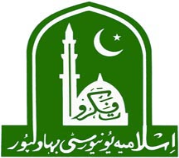 Advanced Studies and Research BoardBiannual Progress Report of Ph.D. StudentMonth: 		January to June 		July to December		Year: Name of the PhD Scholar: 			________________________________________Name of the Supervisor: 		            ________________________________________Name of the Co-Supervisor: 		________________________________________(If officially nominated)Enrollment Date: 	________________		Registration Date: 	________________ Registration No.:  	________________		Session: 		________________Expiry of Maximum Period of Registration: 	__________________________________1. Title of Thesis and brief description of research work (maximum 500 words)2. Enlist your previously proposed objective (not required if first report is being submitted)3. Achievement and progress of previous objectives (not required if first report is being submitted)4. What are your proposed objectives for next four months?5. What is current status of your research work? (please specify in one paragraph of max. 500 words)6. Scientific publications/conferences/workshops/trainings/Seminars. (please provide full detail along with proof)7. Other activities (Teaching duties, presentations delivered, any projects completed).8. Comments/Remarks by the Research Supervisor:……………………………………………………………………………………………………………………………………………………………………….……………………………………………………………………………………………………………………………………………………………………….……………………………………………………………………………………………………………………………………………………………………….……………………………………………………………………………………………………………………………………………………………………….Signatures with datesSupervisor		Co-Supervisor		(if officially nominated)With his/her signature, the student confirms that he/she took note of the above comments.Ph.D. Students		